                                                                          123001, г. Москва, ул. Большая Садовая д.5/1, тел.: + 7 (495) 509-40-71,                                                                                                                     +7 (925) 509-40-71, +7 (926) 817-88-56,  +7 (495) 411-66-24;                                                                                                                               www.nd-ms.ru, ndpostnd@gmail.com, info@nd-ms.ru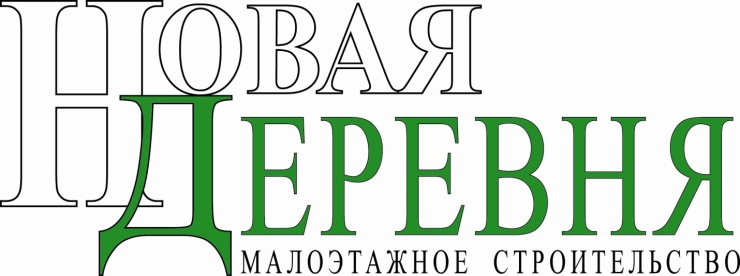 Российской академии естественных наук (РАЕН)                                                                                                        от  ООО «Новая Деревня»                                                                                                                                                                                                               История Национальной Экологической Премии «ЭкоМир» в журнале «Новая Деревня Малоэтажное Строительство» 2004-2010гг. Электронная версия журнала в разделе «архив» http://www.nd-ms.ru/category/magazines/ для просмотра скачать в формате PDF (некоторые журналы не открываются за давностью лет). Печатные экземпляры будут предоставлены редакцией в полном объёме (в количестве 23 шт.):№4, 2004г.Глобальный Просветительский Проект «ЭкоМир». Из выступления Президента РФ В.В.Путина на Президиуме Государственного совета 4 июня 2003г. Обращение Совета учредителей НЭП «ЭкоМир» к гражданам РФ. ПЕРВАЯ церемония вручения Национальной Экологической Премии «ЭкоМир» 5 октября, 2004г. (г.Москва, ул.Моховая, 9-11, МГУ им.М.В. Ломоносова). Стр.6-9№1(5), 2005г.Глобальный Просветительский проект «ЭкоМир». Результаты конкурса «Национальной Экологической Премии «ЭкоМир» 2004г. Стр.8-11№2(6), 2005г.Глобальный Просветительский Проект «ЭкоМир». Выдержка из Положения о Национальной Экологической Премии «ЭкоМир» 2005г. Учредители НЭП «ЭкоМир». Стр.10-13№3(7), 2005г.  Глобальный Просветительский Проект «ЭкоМир». Учредители Национальной Экологической Премии «ЭкоМир». Стр.8-11№4(8), 2005г.Выставка, посвящённая приоритетным проблемам экологической безопасности и экологического образования в РФ, приуроченная к церемонии награждения лауреатов ВТОРОЙ Национальной Экологической Премии «ЭкоМир» 2005г. ГД ФС РФ.                            Почётный знак «Орден за спасение жизни на Земле». Первая Церемония. Круглый стол «Проблемы устойчивого (жизнестойкого) развития России перед лицом глобальных вызовов. Стр.8-12№5(9), 2005г.Выставка, посвящённая приоритетным проблемам экологической безопасности и экологического образования в РФ, приуроченная к церемонии награждения лауреатов ВТОРОЙ Национальной Экологической Премии «ЭкоМир» 2005г. ГД ФС РФ.                            Почётный знак «Орден за спасение жизни на Земле». Первая Церемония. Стр.8-11№1(10), 2006г.Почётный знак «Орден за спасение жизни на Земле». Стр.6                                                                                       №2(11), 2006г.                                                                                                                                 Национальная Экологическая Премия «Экомир». Стр.6-8№3(12), 2006г.Глобальный Просветительский Проект «ЭкоМир» - цель, задача, основной принцип реализации. Стр.10-13№4(13), 2006г.Лауреаты (ТРЕТЬЕЙ) Национальной Экологической Премии «ЭкоМир» 2006г. Итоги.                  ГД ФС РФ. Освещение выставки «Приоритетные проблемы экологической безопасности и экологического образования в Российской Федерации». Стр.6-13№5(14), 2006г.Глобальный Просветительский Проект «ЭкоМир». Лауреаты (ТРЕТЬЕЙ) Национальной Экологической Премии «ЭкоМир» 2006г. Стр.6-10№1(16), 2007г.Выдержка из Положения о Национальной Экологической Премии «ЭкоМир» 2007г. Глобальный Просветительский Проект «ЭкоМир». Обращение Совета учредителей НЭП «ЭкоМир» к гражданам РФ. Стр.12-14. Николай Ларский «Поиски портрета» с.110-111-лауреат (четвёртой) НЭП «ЭкоМир», Н.Ларский «Притяжение», №1(10),2006г., стр.88-89.№2(17), 2007г.Выдержка из Положения о Национальной Экологической Премии «ЭкоМир» 2007. Глобальный Просветительский Проект «ЭкоМир». Обращение Совета учредителей НЭП «ЭкоМир» к гражданам РФ. Стр.10-12№3(18), 2007г.Выдержка из Положения о Национальной Экологической Премии «ЭкоМир» 2007. Глобальный Просветительский Проект «ЭкоМир». Обращение Совета учредителей НЭП «ЭкоМир» к гражданам РФ. Приглашение. Всероссийское координационное совещание, г.Белгород. Стр.6-9№4(19), 2007г.Национальная (ЧЕТВЁРТАЯ) Экологическая Премия «ЭкоМир» 2007. ГД ФС РФ№1(22), 2008г.Глобальный Просветительский Проект «ЭкоМир» эффективный инструмент в решении экологических проблем. Стр.8-13№2(23), 2008г.Положение о Национальной Экологической Премии «ЭкоМир» 2008г. Обращение  Совета учредителей НЭП «ЭкоМир». Стр.8-11№3(24), 2008г.Глобальный Просветительский Проект «ЭкоМир». Национальная Экологическая Премия «ЭкоМир». Юбилей 5 лет. Освещение выставки «Инновации в обеспечении экологической безопасности для устойчивого развития России: опыт и перспективы реализации законодательства субъектами Федерации». ГД ФС РФ. Лауреаты (ПЯТОЙ) Национальной Экологической Премии «ЭкоМир» 2008. Былое и Дума. Стр.9-20. Фотограф Юрий Шкута «Лета цвет и тишина раздолий» стр.108-109 –лауреат НЭП «ЭкоМир», Белгородская обл.№1(26), 2009г.Глобальный Просветительский Проект «ЭкоМир». О Национальной Экологической Премии «ЭкоМир» М.Ч.Залиханов. Из Положения о Национальной Экологической премии «ЭкоМир» 2009г. Стр.10-14№3(28),2009г.Глобальный Просветительский Проект «ЭкоМир». ШЕСТАЯ Национальная Экологическая Премия «ЭкоМир» 2009. ГД ФС РФ. Освещение выставки: «Инновации в обеспечении экологической безопасности для устойчивого развития России: опыт и перспективы реализации законодательства субъектами Федерации» (итоги)  ГД ФС РФ. Стр.8-9. Национальный парк «Беловежская Пуща» - лауреат (шестой) НЭП «ЭкоМир» 2009. Стр.10-12№2(30), 2010г.Глобальный Просветительский Проект «ЭкоМир» - эффективный инструмент в решении социально-экологических проблем. Из Положения о Национальной Экологической премии «ЭкоМир» 2010г. Стр.12-16№3(31), 2010г.Глобальный Просветительский Проект «ЭкоМир». Выставка «Инновационные методы управления с внедрением современных технологий. Обеспечение экологической безопасности и рациональное природопользование, как ключевые факторы, улучшения качества жизни населения России и перехода на путь устойчивого развития». Лауреаты (СЕДЬМОЙ) Национальной Премии «ЭкоМир» 2010. ГД ФС РФ, Дом Пашкова. Спустя месяц… В гостях у Пьера Кардена в замке маркиза Де Сада. Стр.14-21. Лес и Человек.           (ГУ лесного хозяйства Волгоградской обл. – лауреат (седьмой) НЭП «ЭкоМир» 2010) Стр.59-78                                                                                                                                                                   Восьмая Национальная Экологическая Премия «ЭкоМир». ФГУП комплекс «Гостиничный «Президент-Отель» (2012г.) – не освещалась  №2(47), 2017г. Международная экологическая Премия «EcoWorld» 2017 (девятая, информация). Конкурс на соискание лауреата Международной экологической Премии «EcoWorld». Попечительский совет МЭП «EcoWorld». Положение о Международной экологической Премии «EcoWorld». Информация для соискателей Международной экологической премии «EcoWorld». Стр.10-17Главный редактор журнала                                                                                                                       «Новая Деревня Малоэтажное Строительство», Генеральный директор                                                                                                                                               ООО «Новая Деревня»                                                                                         Т.Н.Гуменюк15 августа 2017г.